Third Grade Saints in Training Saint Report InformationDUE DATE: November 1st(Monday) Dress up: November 1st(Monday) ● What is needed in the Report:Artistic Piece - CHOOSE 1 Poster -Hand drawn or Computer Generated  Must include: Picture of the Saint Years they were born and died Where they lived 3 Facts about the Saint Why they are important now Podcast or Video PresentationWhere and when was the saint bornWhat they are the patron saint of1-3 facts about their life or interesting storiesHow and when they diedWhy they are important now Brochure -Hand drawn or Computer Generated Picture of the Saint Year they were born and died Where they lived 3 Facts about the Saint  Craft Be creative!Find or write instructions for a craft relating to your saintCraft must be related to where they livedon a notecard or in craft instructions write: Year they were born and died Where they lived what they are patron saint ofHow they are remembered as a saint
With the 1 Artistic Piece, YOU MUST do this tooPowerpoint Include:Slide 1:  Picture/Name of the SaintSlide 2: Date and Year born and DiedSlide 3: Where they livedSlide 4: What are they the patron saint of?Slide 5: 5 or more facts about the saint
*We will work on the powerpoints in class, but what they do not finish MUST BE DONE AT HOME BEFORE NOVEMBER 1sto DRESS UP: Students will get points for dressing up as any saint of their choice for the November 1st Mass. ▪ Points are explained in the rubric● EXTRA CREDIT OPPORTUNITY: students that prepare and present a 3-5 minute presentation for the class on their saint (using the Powerpoint Slides) will receive 5 points in extra credit (or credit added to score) ****Students will be able to dress up as a Saint of their choice (NO cross-dressing), ExamplesPoster (I found a lot on google and pinterest) can use online template or hand crafted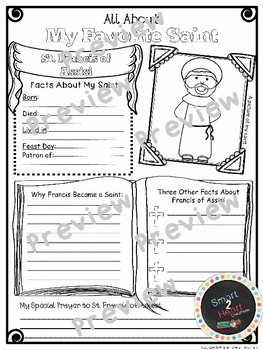 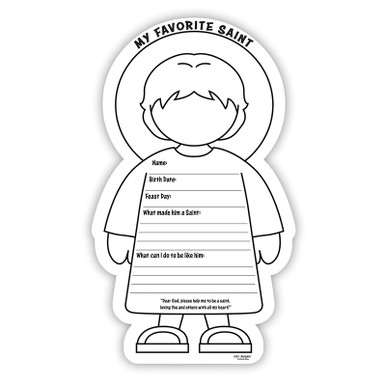  Podcasthttps://shininglightdolls.com/pages/saint-stories-for-kids BrochureCan use template from online or hand crafted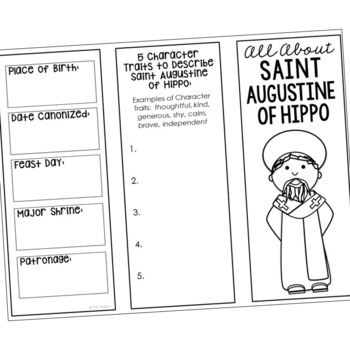 Craft (must include explanation as well)St. Francis Bird Feeder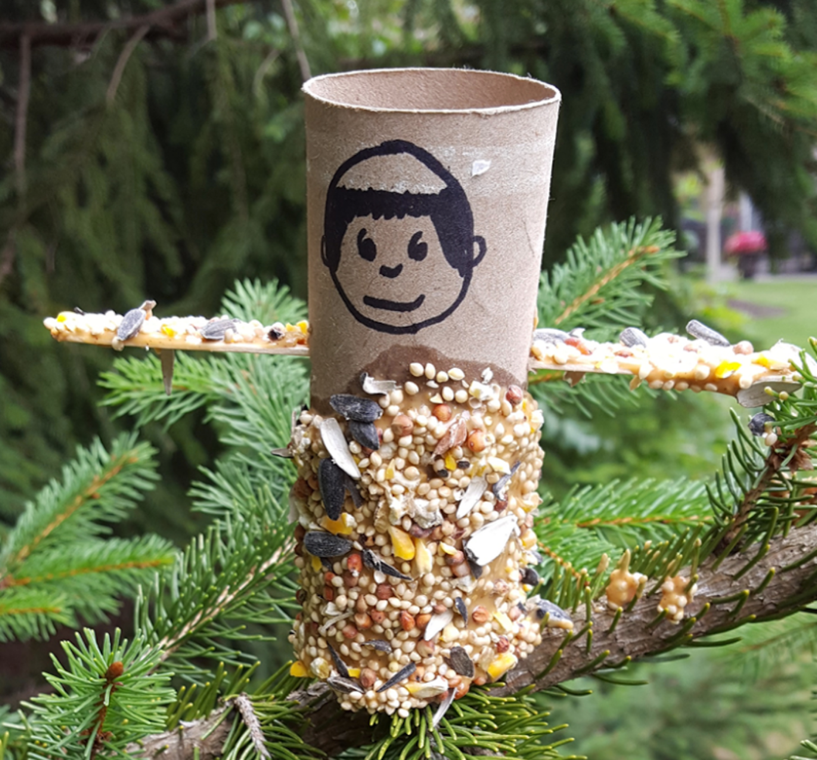 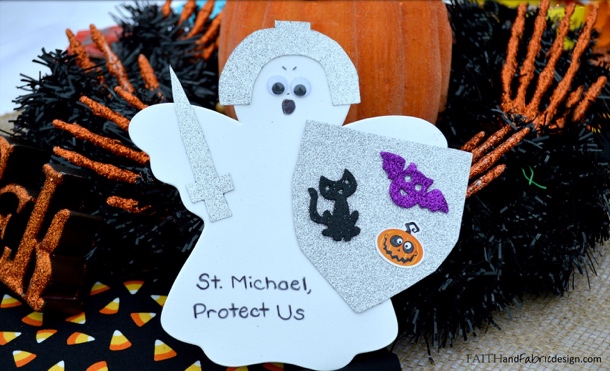 Saint dolls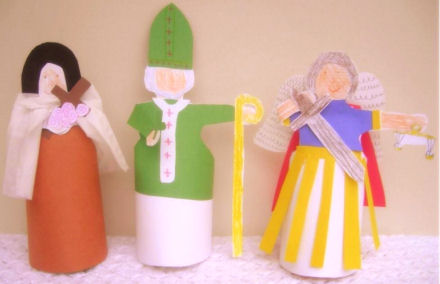 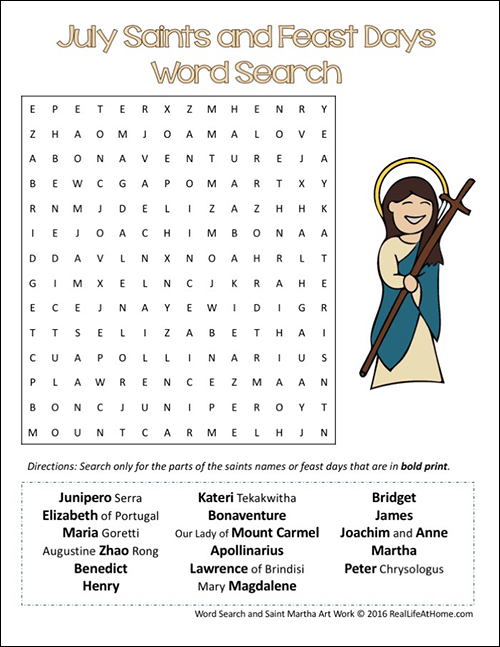 Saint Costume Rubric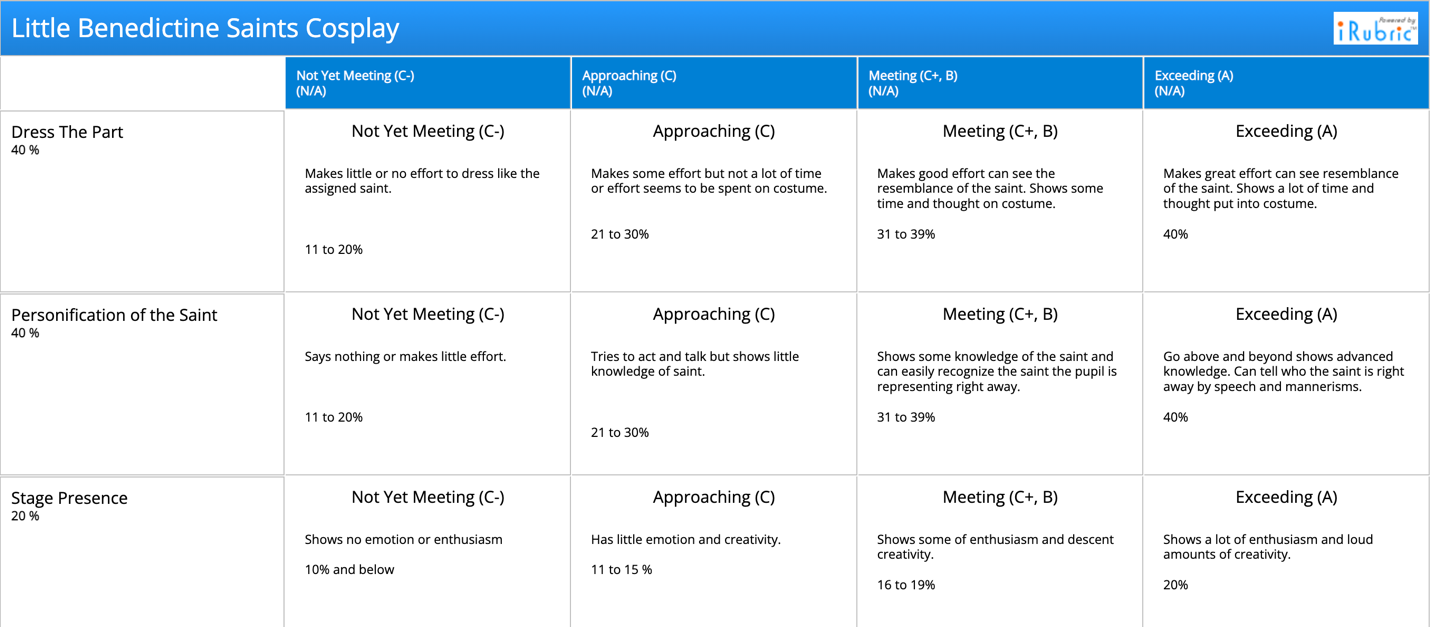 